โครงสร้างความเชื่อมโยงแผนยุทธศาสตร์การพัฒนา องค์การบริหารส่วนตำบลนาสี  พ.ศ. 2561 – 25643.4 แผนผังยุทธศาสตร์ Strategy  Map   ขององค์การบริหารส่วนตำบลนาสี อำเภอสุวรรณคูหา จังหวัดหนองบัวลำภู3.5 รายละเอียดยุทธศาสตร์ยุทธศาสตร์ที่ 1ยุทธศาสตร์ที่ 2ยุทธศาสตร์ที่ 3ยุทธศาสตร์ที่ 4ยุทธศาสตร์ที่ 5ยุทธศาสตร์ที่ 6ยุทธศาสตร์ที่ 7ส่วนที่ 51.  การติดตามและประเมินผลยุทธศาสตร์ในการจัดทำแผนพัฒนาท้องถิ่นนั้น  จะต้องมีการติดตามและประเมินผลแผนพัฒนา  โดยจะต้องติดตามและประเมินยุทธศาสตร์  ตามระเบียบกระทรวงมหาดไทย ว่าด้วยการจัดทำแผนขององค์กรปกครองส่วนท้องถิ่น พ.ศ. 2548  หมวด 6  ข้อ 29  และระเบียบกระทรวงมหาดไทย ว่าด้วยการจัดทำแผนขององค์กรปกครองส่วนท้องถิ่น (ฉบับที่ 2) พ.ศ. 2559  ข้อ 13  2.  ตามระเบียบกระทรวงมหาดไทย ว่าด้วยการจัดทำแผนขององค์กรปกครองส่วนท้องถิ่น (ฉบับที่ 2) พ.ศ. 2559  ข้อ 13 และในการประเมินแผนนั้นจะต้อง ดำเนินการประเมินคุณภาพของแผนยุทธศาสตร์การพัฒนาตามแนวทางการติดตามและประเมินผลยุทธศาสตร์เพื่อสอดคล้องแผนพัฒนาท้องถิ่นสี่ปีขององค์กรปกครองส่วนท้องถิ่น  แจ้งตามหนังสือกระทรวงมหาดไทย ที่ มท 0810.2/ว 5797 ลงวันที่ 10 ตุลาคม 2559 เรื่อง  แนวทางและหลักเกณฑ์การจัดทำและประสานแผนพัฒนาท้องถิ่นสี่ปี (พ.ศ. 2561-2564) ขององค์กรปกครองส่วนท้องถิ่น  ตามระเบียบกระทรวงมหาดไทย ว่าด้วยการจัดทำแผนขององค์กรปกครองส่วนท้องถิ่น (ฉบับที่ 2) พ.ศ. 2559 2. การติดตามและประเมินผลโครงการในการจัดทำแผนพัฒนาท้องถิ่นนั้น  จะต้องมีการติดตามและประเมินผลแผนพัฒนา  โดยจะต้องติดตามและประเมินยุทธศาสตร์  ตามระเบียบกระทรวงมหาดไทย ว่าด้วยการจัดทำแผนขององค์กรปกครองส่วนท้องถิ่น พ.ศ. 2548  หมวด 6  ข้อ 29  และระเบียบกระทรวงมหาดไทย ว่าด้วยการจัดทำแผนขององค์กรปกครองส่วนท้องถิ่น (ฉบับที่ 2) พ.ศ. 2559  ข้อ 13  2.  ตามระเบียบกระทรวงมหาดไทย ว่าด้วยการจัดทำแผนขององค์กรปกครองส่วนท้องถิ่น (ฉบับที่ 2) พ.ศ. 2559  ข้อ 13 และในการประเมินแผนนั้นจะต้อง ดำเนินการประเมินคุณภาพของแผนยุทธศาสตร์การพัฒนาตามแนวทางการติดตามและประเมินผลยุทธศาสตร์เพื่อสอดคล้องแผนพัฒนาท้องถิ่นสี่ปีขององค์กรปกครองส่วนท้องถิ่น  แจ้งตามหนังสือกระทรวงมหาดไทย ที่ มท 0810.2/ว 5797 ลงวันที่ 10 ตุลาคม 2559 เรื่อง  แนวทางและหลักเกณฑ์การจัดทำและประสานแผนพัฒนาท้องถิ่นสี่ปี (พ.ศ. 2561-2564) ขององค์กรปกครองส่วนท้องถิ่น  ตามระเบียบกระทรวงมหาดไทย ว่าด้วยการจัดทำแผนขององค์กรปกครองส่วนท้องถิ่น (ฉบับที่ 2) พ.ศ. 2559 3. สรุปผลการพัฒนาท้องถิ่นในภาพรวม3.1 การวัดผลในเชิงปริมาณและเชิงคุณภาพ	(1) การวัดผลในเชิงปริมาณตามที่องค์การบริหารส่วนตำบล  ได้ดำเนินการจัดทำแผนพัฒนาขึ้นมาเพื่อใช้เป็นเครื่องมือในการพัฒนาองค์การบริหารส่วนตำบล  ให้บรรลุเป้าหมายที่วางไว้ เกิดประสิทธิภาพประสิทธิผลสูงสุดในการแก้ไขปัญหาให้กับประชาชน  ในการจัดทำแผนพัฒนานั้นจะต้องมีการติดตามและประเมินแผนพัฒนา  ตามระเบียบกระทรวงมหาดไทย ว่าด้วยการจัดทำแผนขององค์กรปกครองส่วนท้องถิ่น พ.ศ. 2548  หมวด 6  ข้อ 29  และระเบียบกระทรวงมหาดไทย ว่าด้วยการจัดทำแผนขององค์กรปกครองส่วนท้องถิ่น (ฉบับที่ 2) พ.ศ. 2559  ข้อ 13  โดยคณะกรรมการติดตามและประเมินแผนพัฒนาเป็นผู้ดำเนินการติดตามและประเมินผลแผนพัฒนา ซึ่งคณะกรรมการจะต้องดำเนินการกำหนดแนวทาง วิธีการในการติดตามและประเมินผลแผนพัฒนา ดำเนินการติดตามและประเมินผลแผนพัฒนา  รายงานผลและเสนอความเห็นซึ่งได้จากการติดตามและประเมินผลแผนพัฒนาต่อผู้บริหารท้องถิ่น  เพื่อให้ผู้บริหารท้องถิ่น เสนอต่อสภาท้องถิ่น  และคณะกรรมการพัฒนาท้องถิ่น  พร้อมทั้งประกาศผลการติดตามและประเมินผลแผนพัฒนาให้ประชาชนในท้องถิ่นทราบในที่เปิดเผยภายในสิบห้าวันนับแต่วันรายงานผลและเสนอความเห็นดังกล่าวและต้องปิดประกาศไว้เป็นระยะเวลาไม่น้อยกว่าสามสิบวันโดยอย่างน้อยปีละสองครั้งภายในเดือนเมษายนและภายในเดือนตุลาคมของทุกปี  		โดยเครื่องมือที่ใช้ในการติดตามและประเมินผลในเชิงปริมาณ  มีดังนี้แบบที่  1  การกำกับการจัดทำแผนยุทธศาสตร์ขององค์กรปกครองส่วนท้องถิ่นแบบที่  2  แบบติดตามผลการดำเนินงานขององค์กรปกครองส่วนท้องถิ่นแบบที่  3/1  แบบประเมินผลการดำเนินงานตามแผนยุทธศาสตร์แบบประเมินคุณภาพของแผนพัฒนา (แจ้งตามหนังสือกระทรวงมหาดไทย ที่ มท 0810.2/ว 0703  ลงวันที่ 2  กุมภาพันธ์  2558 เรื่อง  แนวทางและหลักเกณฑ์การจัดทำและประสานแผนสามปีขององค์กรปกครองส่วนท้องถิ่น ข้อ 7 การวัดคุณภาพของแผนพัฒนาท้องถิ่น  ตามนัยหนังสือกระทรวงมหาดไทย  ด่วนที่สุด ที่ มท 0810.2/ว 4830  ลงวันที่  22  พฤศจิกายน  2556  ให้แล้วเสร็จภายใน 15 วัน  นับแต่วันประกาศใช้แผนพัฒนาท้องถิ่น)  การติดตามและประเมินผลด้วยระบบ e-plan  (www.dla.go.th)		(2) การวัดผลในเชิงคุณภาพการจัดผลเชิงคุณภาพ  เทศบาลใช้การสำรวจความพึงพอใจในการวัดผลเชิงคุณภาพโดยภาพรวม โดยได้มีการประเมินความพึงพอใจ  ซึ่งการประเมินความพึงพอใจทำให้ทราบถึงผลเชิงคุณภาพในการดำเนินงานของเทศบาลในภาพรวม  โดยเครื่องมือที่ใช้ในการประเมินความพึงพอใจ  มีดังนี้แบบที่  3/2  แบบประเมินความพึงพอใจต่อผลการดำเนินงานขององค์การบริหารส่วนตำบล  แบบที่  3/3  แบบประเมินความพึงพอใจของประชาชนที่มีต่อการให้บริการ4. ข้อเสนอแนะในการจัดทำแผนพัฒนาท้องถิ่นในอนาคต4.1 ผลกระทบนำไปสู่อนาคต	1. เกิดการพัฒนาพัฒนาที่ล่าช้า เพราะการดำเนินงานต่างๆ ขององค์กรปกครองส่วนต้องผ่านกระบวนการหลายขั้นตอน สลับสับซ้อน	2. ประชาชนอาจเกิดความเบื่อหน่ายกับกระบวนการจัดทำแผนที่มีความยุ่งยากมากขึ้น	3.  ปัญหาอาจไม่ได้รับการแก้ไขอย่างตรงจุดเพราะข้อจำกัดของระเบียบกฎหมายที่ทำได้ยากและบางเรื่องอาจทำไม่ได้  4.2 ข้อสังเกต ข้อเสนอแนะ ผลจากการพัฒนา	1)  การจัดทำแผนพัฒนาท้องถิ่นสี่ปีควรพิจารณาใช้แผนยุทธศาสตร์การพัฒนามาเป็นกรอบในการจัดทำแผนพัฒนาท้องถิ่นสี่ปีและให้มีความสอดคล้องกัน  2)  การจัดทำแผนพัฒนาท้องถิ่นสี่ปีปีควรพิจารณางบประมาณและคำนึงถึงสถานะการคลังในการพิจารณาโครงการ/กิจกรรม ที่จะบรรจุในแผนพัฒนาถิ่นสี่ปี 3)  ควรเร่งรัดให้มีการดำเนินโครงการ/กิจกรรม ที่ตั้งในข้อบัญญัติงบประมาณรายจ่ายให้สามารถดำเนินการได้ในปีงบประมาณนั้น  4)  องค์การบริหารส่วนตำบล  ควรพิจารณาตั้งงบประมาณให้เพียงพอและเหมาะสมกับกับภารกิจแต่ละด้านที่จะต้องดำเนินการ ซึ่งจะช่วยลดปัญหาในการโอนเพิ่ม โอนลด  โอนตั้งจ่ายรายการใหม่***************************ภาคผนวกคำชี้แจง : แบบที่ 1. เป็นแบบประเมินตนเองในการจัดทำแผนยุทธศาสตร์ขององค์กรปกครองส่วนท้องถิ่น โดยจะทำการประเมินและรายงานทุกครั้ง หลังจากที่องค์กรปกครองส่วนท้องถิ่นได้ประกาศใช้แผนยุทธศาสตร์ แล้ว *******************************************************************************ชื่อองค์กรปกครองส่วนท้องถิ่น องค์การบริหารส่วนตำบลนาสี  อำเภอสุวรรณคูหา  จังหวัดหนองบัวลำภูคำชี้แจง : แบบที่ 2 เป็นแบบประเมินตนเอง โดยมีวัตถุประสงค์เพื่อติดตามผลการดำเนินงานตามแผน ยุทธศาสตร์ขององค์กรปกครองส่วนท้องถิ่น ภายใต้แผนยุทธศาสตร์ โดยมีกำหนดระยะเวลาในการติดตามและ รายงานผลการดำเนินงานปี ------------------------------------------------------------------------------------------------ส่วนที่ 1 ข้อมูลทั่วไป1. ชื่อองค์กรปกครองส่วนท้องถิ่น องค์การบริหารส่วนตำบลนาสี2. รายงานผลการดำเนินงาน ภายในเดือนเมษายนคำชี้แจง : แบบที่ 3/1 เป็นแบบประเมินตนเอง โดยมีวัตถุประสงค์เพื่อใช้ประเมินผลการดำเนินงานของ องค์กรปกครองส่วนท้องถิ่นตามยุทธศาสตร์ที่กำหนดไว้และมีกำหนดระยะเวลาในการรายงานปีละ 1 ครั้ง หลังจากสิ้นสุดปีงบประมาณ------------------------------------------------------------------------------------ส่วนที่ 1 ข้อมูลทั่วไป 1. ชื่อองค์กรปกครองส่วนท้องถิ่น องค์การบริหารส่วนตำบลนาสี2. วัน/เดือน/ปี ที่รายงาน ภายเดือนตุลาคมของทุกปีการบันทึกข้อมูลแบบที่ 3/2แบบที่ 3/2   แบบประเมินความพึงพอใจต่อผลการดำเนินงานขององค์กรปกครองส่วนท้องถิ่นในภาพรวม คำชี้แจง    : แบบที่ 3/2 เป็นแบบสำรวจความพึงพอใจของประชาชน ต่อการดำเนินงานขององค์กรปกครองส่วนท้องถิ่นในภาพรวม โดยกำหนดให้มีการเก็บข้อมูลปีละ 1 ครั้ง หลังจากสิ้นสุด ปีงบประมาณ ---------------------------------------------------------------------------------------------------------------ส่วนที่ 1 ข้อมูลทั่วไป 1.เพศ 		(1) ชาย 			(2) หญิง 2.อายุ 		(1) ต่ำกว่า 20 ปี 		(2) 20-30 ปี 		(3) 31-40 ปี 	(4) 41 – 50 ปี 		(5) 51-60 ปี 		(6) มากกว่า 60 ปี 3.การศึกษา 	(1)ประถมศึกษา 		(2) มัธยมศึกษาตอนต้น 	(3) มัธยมศึกษาตอนปลาย (4)ปริญญาตรี 		(5) อื่นๆ 4.อาชีพหลัก 	(1)รับราชการ 		(2) เอกชน / รัฐวิสาหกิจ 	(3) ธุรกิจส่วนตัว (4)นักเรียน /นักศึกษา 	(5) เกษตรกร 		(6) อื่นๆส่วนที่ 2 ความพึงพอใจต่อผลการดำเนินงานขององค์กรปกครองส่วนท้องถิ่น5. ท่านมีความพึงพอใจต่อผลการดำเนินงานขององค์กรปกครองส่วนท้องถิ่นในภาพรวมมากน้อยเพียงใดการบันทึกข้อมูลแบบที่ 3/3แบบที่ 3/3 แบบประเมินความพึงพอใจต่อผลการดำเนินงานขององค์กรปกครองส่วนท้องถิ่นในภาพรวม คำชี้แจง : แบบที่ 3/3 เป็นแบบสำรวจความพึงพอใจของประชาชน ต่อการดำเนินงานขององค์กร ปกครองส่วนท้องถิ่นในแต่ละยุทธศาสตร์ โดยกำหนดให้มีการเก็บข้อมูลปีละ 1 ครั้ง หลังจาก สิ้นสุดปีงบประมาณ ------------------------------------------------------------------------------------------------------------------------1. ยุทธศาสตร์การพัฒนาด้านการส่งเสริมเศรษฐกิจชุมชนและการแก้ไขปัญหาความยากจน	ท่านมีความพึงพอใจต่อผลการดำเนินงานขององค์กรปกครองส่วนท้องถิ่นในการพัฒนาและส่งเสริม การบริหารกิจการบ้านเมืองที่ดี โดยให้คะแนนเต็ม 10 ท่านจะให้คะแนนองค์กรปกครองส่วนท้องถิ่นของท่าน เท่าใดการบันทึกข้อมูลแบบที่ 3/3แบบที่ 3/3 แบบประเมินความพึงพอใจต่อผลการดำเนินงานขององค์กรปกครองส่วนท้องถิ่นในภาพรวม คำชี้แจง : แบบที่ 3/3 เป็นแบบสำรวจความพึงพอใจของประชาชน ต่อการดำเนินงานขององค์กร ปกครองส่วนท้องถิ่นในแต่ละยุทธศาสตร์ โดยกำหนดให้มีการเก็บข้อมูลปีละ 1 ครั้ง หลังจาก สิ้นสุดปีงบประมาณ ------------------------------------------------------------------------------------------------------------------------2. ยุทธศาสตร์การพัฒนาด้านโครงสร้างพื้นฐาน	ท่านมีความพึงพอใจต่อผลการดำเนินงานขององค์กรปกครองส่วนท้องถิ่นในการพัฒนาและส่งเสริม การบริหารกิจการบ้านเมืองที่ดี โดยให้คะแนนเต็ม 10 ท่านจะให้คะแนนองค์กรปกครองส่วนท้องถิ่นของท่าน เท่าใดการบันทึกข้อมูลแบบที่ 3/3แบบที่ 3/3 แบบประเมินความพึงพอใจต่อผลการดำเนินงานขององค์กรปกครองส่วนท้องถิ่นในภาพรวม คำชี้แจง : แบบที่ 3/3 เป็นแบบสำรวจความพึงพอใจของประชาชน ต่อการดำเนินงานขององค์กร ปกครองส่วนท้องถิ่นในแต่ละยุทธศาสตร์ โดยกำหนดให้มีการเก็บข้อมูลปีละ 1 ครั้ง หลังจาก สิ้นสุดปีงบประมาณ -------------------------------------------------------------------------------------------------------------------3. ยุทธศาสตร์การพัฒนาด้านการบริหารจัดการและอนุรักษ์ทรัพยากรธรรมชาติและสิ่งแวดล้อมอย่างยั่งยืนท่านมีความพึงพอใจต่อผลการดำเนินงานขององค์กรปกครองส่วนท้องถิ่นในการพัฒนาและส่งเสริม การบริหารกิจการบ้านเมืองที่ดี โดยให้คะแนนเต็ม 10 ท่านจะให้คะแนนองค์กรปกครองส่วนท้องถิ่นของท่าน เท่าใดการบันทึกข้อมูลแบบที่ 3/3แบบที่ 3/3 แบบประเมินความพึงพอใจต่อผลการดำเนินงานขององค์กรปกครองส่วนท้องถิ่นในภาพรวม คำชี้แจง : แบบที่ 3/3 เป็นแบบสำรวจความพึงพอใจของประชาชน ต่อการดำเนินงานขององค์กร ปกครองส่วนท้องถิ่นในแต่ละยุทธศาสตร์ โดยกำหนดให้มีการเก็บข้อมูลปีละ 1 ครั้ง หลังจาก สิ้นสุดปีงบประมาณ -------------------------------------------------------------------------------------------------------------------4. ยุทธศาสตร์การพัฒนาด้านศิลปะวัฒนธรรม จารีต ประเพณีและภูมิปัญญาท้องถิ่นท่านมีความพึงพอใจต่อผลการดำเนินงานขององค์กรปกครองส่วนท้องถิ่นในการพัฒนาและส่งเสริม การบริหารกิจการบ้านเมืองที่ดี โดยให้คะแนนเต็ม 10 ท่านจะให้คะแนนองค์กรปกครองส่วนท้องถิ่นของท่าน เท่าใดการบันทึกข้อมูลแบบที่ 3/3แบบที่ 3/3 แบบประเมินความพึงพอใจต่อผลการดำเนินงานขององค์กรปกครองส่วนท้องถิ่นในภาพรวม คำชี้แจง : แบบที่ 3/3 เป็นแบบสำรวจความพึงพอใจของประชาชน ต่อการดำเนินงานขององค์กร ปกครองส่วนท้องถิ่นในแต่ละยุทธศาสตร์ โดยกำหนดให้มีการเก็บข้อมูลปีละ 1 ครั้ง หลังจาก สิ้นสุดปีงบประมาณ -------------------------------------------------------------------------------------------------------------------5. ยุทธศาสตร์การพัฒนาด้านการบริหารจัดการบ้านเมืองและสังคมที่ดีท่านมีความพึงพอใจต่อผลการดำเนินงานขององค์กรปกครองส่วนท้องถิ่นในการพัฒนาและส่งเสริม การบริหารกิจการบ้านเมืองที่ดี โดยให้คะแนนเต็ม 10 ท่านจะให้คะแนนองค์กรปกครองส่วนท้องถิ่นของท่าน เท่าใดการบันทึกข้อมูลแบบที่ 3/3แบบที่ 3/3 แบบประเมินความพึงพอใจต่อผลการดำเนินงานขององค์กรปกครองส่วนท้องถิ่นในภาพรวม คำชี้แจง : แบบที่ 3/3 เป็นแบบสำรวจความพึงพอใจของประชาชน ต่อการดำเนินงานขององค์กร ปกครองส่วนท้องถิ่นในแต่ละยุทธศาสตร์ โดยกำหนดให้มีการเก็บข้อมูลปีละ 1 ครั้ง หลังจาก สิ้นสุดปีงบประมาณ -------------------------------------------------------------------------------------------------------------------6. ยุทธศาสตร์ด้านการพัฒนาคนและสังคมท่านมีความพึงพอใจต่อผลการดำเนินงานขององค์กรปกครองส่วนท้องถิ่นในการพัฒนาและส่งเสริม การบริหารกิจการบ้านเมืองที่ดี โดยให้คะแนนเต็ม 10 ท่านจะให้คะแนนองค์กรปกครองส่วนท้องถิ่นของท่าน เท่าใดการบันทึกข้อมูลแบบที่ 3/3แบบที่ 3/3 แบบประเมินความพึงพอใจต่อผลการดำเนินงานขององค์กรปกครองส่วนท้องถิ่นในภาพรวม คำชี้แจง : แบบที่ 3/3 เป็นแบบสำรวจความพึงพอใจของประชาชน ต่อการดำเนินงานขององค์กร ปกครองส่วนท้องถิ่นในแต่ละยุทธศาสตร์ โดยกำหนดให้มีการเก็บข้อมูลปีละ 1 ครั้ง หลังจาก สิ้นสุดปีงบประมาณ -------------------------------------------------------------------------------------------------------------------7. ยุทธศาสตร์การพัฒนาด้านแหล่งท่องเที่ยวและกีฬาท่านมีความพึงพอใจต่อผลการดำเนินงานขององค์กรปกครองส่วนท้องถิ่นในการพัฒนาและส่งเสริม การบริหารกิจการบ้านเมืองที่ดี โดยให้คะแนนเต็ม 10 ท่านจะให้คะแนนองค์กรปกครองส่วนท้องถิ่นของท่าน เท่าใด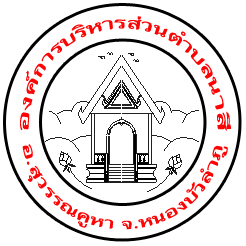 แผนพัฒนาท้องถิ่นสี่ปี  (พ.ศ.2561-2564)องค์การบริหารส่วนตำบลนาสีอำเภอสุวรรณคูหา   จังหวัดหนองบัวลำภูความเชื่อมโยงกับยุทธศาสตร์จังหวัดยุทธศาสตร์ อปท.ในเขตจังหวัดยุทธศาสตร์ อปทเป้าประสงค์ ตัวชี้วัดผลผลิต/โครงการค่าเป้าหมายค่าเป้าหมายค่าเป้าหมายค่าเป้าหมายความก้าวหน้าของเป้าหมายกลยุทธ์ ผลผลิต/โครงการ หน่วยงานรับผิดชอบหน่วยสนับสนุนความเชื่อมโยงกับยุทธศาสตร์จังหวัดยุทธศาสตร์ อปท.ในเขตจังหวัดยุทธศาสตร์ อปทเป้าประสงค์ ตัวชี้วัดผลผลิต/โครงการ61626364ความก้าวหน้าของเป้าหมายกลยุทธ์ ผลผลิต/โครงการ หน่วยงานรับผิดชอบหน่วยสนับสนุนยุทธศาสตร์ที่ 1การสร้างมูลค่าเพิ่มผลผลิตด้านเกษตรปลอดภัยมุ่งสู่เกษตรอินทรีย์ยุทธศาสตร์ที่ 1 :  การพัฒนาด้านการส่งเสริมเศรษฐกิจชุมชนท้องถิ่นตามหลักปรัชญาเศรษฐกิจพอเพียง1.ยุทธศาสตร์ การพัฒนาด้านการส่งเสริมเศรษฐกิจชุมชนและการแก้ไขปัญหาความยากจนประชาชน มีอาชีพและรายได้ที่เพียงพอ-ร้อยละของจำนวนประชากรมีรายได้จากการจำหน่ายสินค้าเพิ่มมากขึ้น-จำนวนที่เพิ่มขึ้นของประชาชนที่ได้รับการส่งเสริม สนับสนุน  พัฒนาด้านการเกษตรและการแปรรูปสินค้า14141414ปีละ 4 โครงการ1.  ส่งเสริมศักยภาพและขีดความสามารถในการเพิ่มผลผลิตทางการเกษตรอินทรีย์และการแปรรูปสินค้าทางการเกษตร  2.เสริมสร้างและเพิ่มทักษะอาชีพของครัวเรือนและกลุ่มอาชีพ3.ปรับปรุง พัฒนา ตลาดชุมชนและตลาดกลางให้เป็นแหล่งจำหน่ายสินค้าและเป็นศูนย์รวมกระจายสินค้าอุปโภคบริโภค-โครงการจัดตั้งแหล่งเรียนรู้/ส่งเสริม/สนับสนุนศูนย์เทคโนโลยีถ่ายทอดทางการเกษตร-โครงการฝึกอบรม/ส่งเสริมสนับสนุนการเรียนรู้แบบเศรษฐกิจพอเพียง-โครงการส่งเสริมสนับสนุนการจัดทำปุ๋ยชีวภาพ-โครงการส่งเสริมสนับสนุนเงินทุนหมุนเวียนแก่กลุ่มอาชีพต่าง ๆ -โครงการพัฒนาคุณภาพผลิตภัณฑ์สินค้าชุมชน-โครงการพัฒนาการแปรรูปและบรรจุภัณฑ์กลุ่มอาชีพต่าง ๆ ในเขต อบต..ส่งเสริม/สนับสนุนทักษะการเรียนรู้ด้านวิชาชีพสำนักปลัดกองสวัสดิการสังคมความเชื่อมโยงกับยุทธศาสตร์จังหวัดยุทธศาสตร์ อปท.ในเขตจังหวัดยุทธศาสตร์ อปทเป้าประสงค์ ตัวชี้วัดผลผลิต/โครงการค่าเป้าหมายค่าเป้าหมายค่าเป้าหมายค่าเป้าหมายความก้าวหน้าของเป้าหมายกลยุทธ์ ผลผลิต/โครงการ หน่วยงานรับผิดชอบหน่วยสนับสนุนความเชื่อมโยงกับยุทธศาสตร์จังหวัดยุทธศาสตร์ อปท.ในเขตจังหวัดยุทธศาสตร์ อปทเป้าประสงค์ ตัวชี้วัดผลผลิต/โครงการ61626364ความก้าวหน้าของเป้าหมายกลยุทธ์ ผลผลิต/โครงการ หน่วยงานรับผิดชอบหน่วยสนับสนุนยุทธศาสตร์ที่ 2  การส่งเสริมอุตสาหกรรมการผลิต การค้าและการบริการให้เป็นมิตรกับสิ่งแวดล้อมยุทธศาสตร์ที่ 3 การพัฒนาด้านการพัฒนาคุณภาพชีวิตของประชาชนในท้องถิ่น2.ยุทธศาสตร์การพัฒนาโครงสร้างพื้นฐาน-มีระบบสาธารณูปโภคอย่างทั่วถึงและเพียงพอ-การคมนาคมสะดวกรวดเร็ว-การแก้ไขปัญหาภัยแล้ง-จำนวนไฟฟ้าสาธารณะเพิ่มขึ้น-มีถนนที่ได้มาตรฐาน การเดินทางสะดวกรวดเร็วขึ้น54545454ปีละ 14 โครงการ1.ก่อสร้างและปรับปรุงบำรุงถนน สะพาน ทางเท้า  ท่อระบายน้ำให้เป็นไปด้วยความสะดวก     2.ก่อสร้างขยายเขตไฟฟ้าและไฟฟ้าสาธารณะ3.ก่อสร้างและขยายเขตการบริการประปา4.บริการสาธารณะที่ประชาชนพึงได้รับอย่างถ้วนหน้า     5.พัฒนาระบบจราจร6. พัฒนาแหล่งน้ำ-โครงการติดตั้งโคมไฟฟ้าสาธารณะ-โครงการขยายเขตไฟฟ้าสาธารณะแรงต่ำ-โครงการปรับปรุงซ่อมแซมไฟฟ้าสาธารณะ-โครงการส่งเสริมกลุ่มผู้ใช้ไฟฟ้าแสงอาทิตย์-โครงการก่อสร้างถนน คสล.-โครงการก่อสร้างถนนลาดยางแอสฟัลท์ติก-โครงการซ่อมแซมถนน คสล.-โครงการปรับปรุงถนนลาดยางแอสฟัลท์ติก-โครงการก่อสร้างถนนลูกรัง-โครงการก่อสร้างร่องระบาย-โครงการซ่อมแซมถนนลูกรัง-โครงการวางท่อระบายน้ำ/ร่องระบายน้ำ-โครงการปรับปรุงก่อสร้างสะพาน-โครงการขยายผิวจราจรกองช่างสำนักปลัดความเชื่อมโยงกับยุทธศาสตร์จังหวัดยุทธศาสตร์ อปท.ในเขตจังหวัดยุทธศาสตร์ อปทเป้าประสงค์ ตัวชี้วัดผลผลิต/โครงการค่าเป้าหมายค่าเป้าหมายค่าเป้าหมายค่าเป้าหมายความก้าวหน้าของเป้าหมายกลยุทธ์ ผลผลิต/โครงการ หน่วยงานรับผิดชอบหน่วยสนับสนุนความเชื่อมโยงกับยุทธศาสตร์จังหวัดยุทธศาสตร์ อปท.ในเขตจังหวัดยุทธศาสตร์ อปทเป้าประสงค์ ตัวชี้วัดผลผลิต/โครงการ61626364ความก้าวหน้าของเป้าหมายกลยุทธ์ ผลผลิต/โครงการ หน่วยงานรับผิดชอบหน่วยสนับสนุนยุทธศาสตร์ที่ 1  การพัฒนาสังคม ความมั่นคงภายใน สิ่งแวดล้อม และพลังงานสู่ความยั่งยืนยุทธศาสตร์ที่ 2 ด้านการบริหารจัดการและอนุรักษ์ทรัพยากรธรรมชาติและสิ่งแวด ล้อมท้องถิ่น3. ยุทธศาสตร์  การพัฒนาด้านการบริหารจัดการและอนุรักษ์ทรัพยากรธรรมชาติและสิ่งแวดล้อมอย่างยั่งยืน-เพิ่มประสิทธิภาพการจัดการด้านสิ่งแวดล้อมและทรัพยากรธรรมชาติ1.มีจิตสำนึกและตระหนักในการจัดการทรัพยากรน้ำและสิ่งแวดล้อม2.  มีระบบบำบัดน้ำเสีย3.  มีการบริหารจัดการและรณรงค์กำจัดขยะมูลฝอย14141414ปีละ 4 โครงการ1.สร้างจิตสำนึกและความตระหนักในการจัดการทรัพยากรน้ำและสิ่งแวดล้อม2.  การจัดระบบบำบัดน้ำเสีย3.  การบริหารจัดการและรณรงค์กำจัดขยะมูลฝอย1.  รณรงค์สร้างจิตสำนึกในการกำจัดน้ำเสียของชุมชน2.  กำกับและตรวจสอบโรงงานและสถานประกอบการให้เพิ่มประสิทธิภาพการบำบัดน้ำเสีย3.  ขุดลอกท่อระบายน้ำในชุมชนที่อุดตัน4.  ออกข้อบัญญัติควบคุม5.  รณรงค์ประชาสัมพันธ์เพื่อสร้างจิตสำนึกให้อนุรักษ์ ทรัพยากรธรรมชาติและสิ่งแวดล้อม6. ขุดลอกคลองธรรมชาติให้ดูเป็นระเบียบเรียบร้อย7.  ส่งเสริม/สนับสนุน/ฝึกอบรมอาสาสมัครอนุรักษ์  ทรัพยากรธรรมชาติ และสิ่งแวดล้อม8.  รณรงค์สร้างจิตสำนึกในการกำจัดขยะมูลฝอย9.  ส่งเสริมและสนับสนุนการจัดตั้งธนาคารขยะ10.  จัดการบริการเพิ่มศักยภาพในการกำจัดขยะมูลฝอย11.  ร่วมกับองค์กรปกครองส่วนท้องถิ่นอื่นในการกำจัดขยะมูลฝอยสำนักปลัดกองช่างความเชื่อมโยงกับยุทธศาสตร์จังหวัดยุทธศาสตร์ อปท.ในเขตจังหวัดยุทธศาสตร์ อปทเป้าประสงค์ ตัวชี้วัดผลผลิต/โครงการค่าเป้าหมายค่าเป้าหมายค่าเป้าหมายค่าเป้าหมายความก้าวหน้าของเป้าหมายกลยุทธ์ ผลผลิต/โครงการ หน่วยงานรับผิดชอบหน่วยสนับสนุนความเชื่อมโยงกับยุทธศาสตร์จังหวัดยุทธศาสตร์ อปท.ในเขตจังหวัดยุทธศาสตร์ อปทเป้าประสงค์ ตัวชี้วัดผลผลิต/โครงการ61626364ความก้าวหน้าของเป้าหมายกลยุทธ์ ผลผลิต/โครงการ หน่วยงานรับผิดชอบหน่วยสนับสนุนยุทธศาสตร์ที่ 1  การพัฒนาสังคม ความมั่นคงภายใน สิ่งแวดล้อม และพลังงานสู่ความยั่งยืนยุทธศาสตร์ที่ 4การพัฒนาด้านศิลปวัฒนธรรม จารีตประเพณี และภูมิปัญญาท้องถิ่น4.ยุทธศาสตร์  การพัฒนาด้านศิลปวัฒนธรรม จารีต ประเพณีและภูมิปัญญาท้องถิ่น-อนุรักษ์ประเพณีวัฒนธรรม  และภูมิปัญญาท้องถิ่นให้คงอยู่สืบไปร้อยละที่เพิ่มขึ้นของจํานวนประชาชนที่เข้าร่วมกิจกรรม ส่งเสริมประเพณี ศาสนาและวัฒนธรรมท้องถิ่น6666ปีละ 3 โครงการ- การพัฒนาด้านคุณธรรม จริยธรรมและวัฒนธรรมประเพณีท้องถิ่น     1.ส่งเสริม/สนับสนุนการเรียนรู้ภูมิปัญญาท้องถิ่นและวัฒนธรรมประเพณีไทย2.  ส่งเสริม/สนับสนุนการรณรงค์สร้างจิตสำนึกในด้านจริยธรรมและคุณธรรม3.  ส่งเสริมและสนับสนุนการอนุรักษ์วัฒนธรรมประเพณีท้องถิ่นไทย4.  ส่งเสริม/สนับสนุนการเสริมสร้างทำนุบำรุงพุทธศาสนา5.ส่งเสริมการจัดงานวันสำคัญต่างๆ/อุดหนุนหน่วยงานอื่น6..ส่งเสริมการจัดงานประเพณี วัฒนธรรมท้องถิ่น งานอื่นๆสำนักปลัดกองสวัสดิการสังคมความเชื่อมโยงกับยุทธศาสตร์จังหวัดยุทธศาสตร์ อปท.ในเขตจังหวัดยุทธศาสตร์ อปทเป้าประสงค์ ตัวชี้วัดผลผลิต/โครงการค่าเป้าหมายค่าเป้าหมายค่าเป้าหมายค่าเป้าหมายความก้าวหน้าของเป้าหมายกลยุทธ์ ผลผลิต/โครงการ หน่วยงานรับผิดชอบหน่วยสนับสนุนความเชื่อมโยงกับยุทธศาสตร์จังหวัดยุทธศาสตร์ อปท.ในเขตจังหวัดยุทธศาสตร์ อปทเป้าประสงค์ ตัวชี้วัดผลผลิต/โครงการ61626364ความก้าวหน้าของเป้าหมายกลยุทธ์ ผลผลิต/โครงการ หน่วยงานรับผิดชอบหน่วยสนับสนุนยุทธศาสตร์ที่ 4  การเพิ่มประสิทธิภาพการบริหารจัดการภาครัฐยุทธศาสตร์ที่ 3 การพัฒนาด้านการพัฒนาคุณภาพชีวิตของประชาชนในท้องถิ่น5.ยุทธศาสตร์  การพัฒนาด้านการบริหารจัดการบ้านเมืองและสังคมที่ดี-ประชาชนปลอดภัยจากปัญหายาเสพติดและมีความปลอดภัยในชีวิตและทรัพย์สิน-พัฒนาองค์กรให้มีการบริหารจัดการที่ดี-ส่งเสริมการมีส่วนร่วมของประชาชน-จำนวนการให้บริการ การบริหารจัดการองค์กรที่มีประสิทธิภาพ โปร่งใส ตามหลักการบริหารกิจการบ้านเมืองที่ดีที่เพิ่มขึ้น- จำนวนประชาชนที่มีส่วนร่วมในการพัฒนาท้องถิ่น-จำนวนบุคลากรของหน่วยงานที่ได้รับการอบรมเพิ่มพูนความรู้ในการปฏิบัติงาน21212121ปีละ 6 โครงการ1.ส่งเสริมการมีส่วนร่วมของประชาชนและองค์กรทุกภาคส่วนในการพัฒนาทางการเมืองและสังคม2.ส่งเสริมการเพิ่มศักยภาพของบุคลากรและองค์กรให้มีขีดความสามารถในการพัฒนา3.ส่งเสริมการพัฒนาระบบการบริการประชาชนตามมาตรฐานสากล (PSO)4.การพัฒนาและจัดระเบียบของชุมชนและสังคม1.  ส่งเสริมให้ประชาชนและองค์กรเข้ามามีบทบาทและส่วนร่วมในการพัฒนาท้องถิ่น2.  ปรับปรุงภูมิทัศน์ให้บ้านเรือนชุมชนน่าอยู่3. ปรับปรุงศูนย์ข้อมูลข่าวสาร4.  ส่งเสริมสนับสนุนหอกระจายข่าวประจำหมู่บ้าน5.ส่งเสริมสนับสนุนการจัดทำแผนชุมชนและกิจกรรมการประชุมประชาคมแผนชุมชน       6.โครงการปกป้องสถาบันสำคัญของชาติ             7 ส่งเสริมประชาธิปไตยด้านพลเมือง  เสริมสร้างให้ความรู้ ทักษะ แก่บุคลากรอบต.นาสี8.จัดหาวัสดุ  อุปกรณ์ เครื่องมือ เครื่องใช้  และยานพาหนะ เสริมสร้างศักยภาพในการบริหารจัดการ9.  สนับสนุนศูนย์รวมข้อมูลข่าวสารการจัดซื้อ-จัดจ้าง   และศูนย์ประสานงานองค์กรปกครองส่วนท้องถิ่นระดับจังหวัด10.  ส่งเสริมการมีส่วนร่วมของประชาชนและองค์กรทุกภาคส่วนในการพัฒนาทางการเมืองและสังคม11.  ส่งเสริมการเพิ่มศักยภาพของบุคลากรและองค์กรให้มีขีดความสามารถในการพัฒนา12.  ส่งเสริมการพัฒนาระบบการบริการประชาชนตามมาตรฐานสากล (PSO) 13.  การพัฒนาและจัดระเบียบของชุมชนและสังคมสำนักปลัดกองสวัสดิการสังคมความเชื่อมโยงกับยุทธศาสตร์จังหวัดยุทธศาสตร์ อปท.ในเขตจังหวัดยุทธศาสตร์ อปทเป้าประสงค์ ตัวชี้วัดผลผลิต/โครงการค่าเป้าหมายค่าเป้าหมายค่าเป้าหมายค่าเป้าหมายความก้าวหน้าของเป้าหมายกลยุทธ์ ผลผลิต/โครงการ หน่วยงานรับผิดชอบหน่วยสนับสนุนความเชื่อมโยงกับยุทธศาสตร์จังหวัดยุทธศาสตร์ อปท.ในเขตจังหวัดยุทธศาสตร์ อปทเป้าประสงค์ ตัวชี้วัดผลผลิต/โครงการ61626364ความก้าวหน้าของเป้าหมายกลยุทธ์ ผลผลิต/โครงการ หน่วยงานรับผิดชอบหน่วยสนับสนุนยุทธศาสตร์ที่ 1 การพัฒนาสังคม ความมั่นคงภายใน สิ่งแวดล้อม และพลังงานสู่ความยั่งยืนยุทธศาสตร์ที่ 3 การพัฒนาด้านการพัฒนาคุณภาพชีวิตของประชาชนในท้องถิ่น6.ยุทธศาสตร์  การพัฒนาคนและสังคม-ประชาชนได้รับการศึกษาอย่างทั่วถึงและมีประสิทธิภาพ-ประชาชนได้รับสวัสดิการที่ดีอย่างเพียงพอ-ระดับความสำเร็จของการจัดการศึกษา-ร้อยละที่เพิ่มขึ้นของจํานวนเด็ก สตรี คนชรา ผู้ด้อยโอกาส คนพิการและผู้ป่วยเอดส์ที่ได้รับการสงเคราะห์26262626ปีละ 7 โครงการ1.การพัฒนาและส่งเสริมการศึกษา     2.การพัฒนาและส่งเสริมด้านสวัสดิการชุมชนและนอกระบบ2.ส่งเสริม/สนับสนุนทักษะการเรียนรู้ด้านวิชาชีพ3.ส่งเสริม/สนับสนุนทุนการศึกษานักเรียนที่ยากจน4.  สนับสนุนโครงการอาหารกลางวันอาหารเสริมนม5. โครงการส่งเสริมกิจกรรมเข้าค่าย และเข้าร่วมมหกรรมทางการศึกษา6.  ส่งเสริม/สนับสนุนการรณรงค์สร้างจิตสำนึกในด้านจริยธรรมและคุณธรรม1.ส่งเสริมและสนับสนุนกิจกรรมชมรมผู้สูงอายุ,ผู้พิการ,ผู้ป่วยเอดส์และเด็กเยาวชนผู้ด้อยโอกาสในเขตเทศบาล2.  ส่งเสริมและสนับสนุนเงินสงเคราะห์เบี้ยยังชีพผู้สูงอายุ,ผู้พิการ,ผู้ด้อยโอกาส3.  ส่งเสริมและสนับสนุนกลุ่มสตรี แม่บ้าน อสม. ภายในเขตเทศบาล4.  ส่งเสริมและสนับสนุนเด็กและเยาวชนผู้ด้อยโอกาส5. ให้ความช่วยเหลือผู้สูงอายุ,ผู้พิการ,ผู้ติดเชื้อเอดส์,ผู้ด้อยโอกาสภายในเขตเทศบาล6.  ส่งเสริมสนับสนุนโครงการที่เป็นประโยชน์ต่อส่วนรวม7. จัดซื้อถุงยังชีพให้แก่ผู้ด้อยโอกาส ผู้สูงอายุ และผู้พิการสำนักปลัดกองสวัสดิการสังคมกองสวัสดิการสังคมสำนักปลัดความเชื่อมโยงกับยุทธศาสตร์จังหวัดยุทธศาสตร์ อปท.ในเขตจังหวัดยุทธศาสตร์ อปทเป้าประสงค์ ตัวชี้วัดผลผลิต/โครงการค่าเป้าหมายค่าเป้าหมายค่าเป้าหมายค่าเป้าหมายความก้าวหน้าของเป้าหมายกลยุทธ์ ผลผลิต/โครงการ หน่วยงานรับผิดชอบหน่วยสนับสนุนความเชื่อมโยงกับยุทธศาสตร์จังหวัดยุทธศาสตร์ อปท.ในเขตจังหวัดยุทธศาสตร์ อปทเป้าประสงค์ ตัวชี้วัดผลผลิต/โครงการ61626364ความก้าวหน้าของเป้าหมายกลยุทธ์ ผลผลิต/โครงการ หน่วยงานรับผิดชอบหน่วยสนับสนุนยุทธศาสตร์ที่ 1  การพัฒนาคุณภาพชีวิต ความมั่นคงภายใน สิ่งแวดล้อมและพลังงานสู่ความยั่งยืนยุทธศาสตร์ที่ 3 การพัฒนาด้านการพัฒนาคุณภาพชีวิตของประชาชนในท้องถิ่น7.ยุทธศาสตร์  การพัฒนาด้านแหล่งท่องเที่ยวและกีฬา-ส่งเสริมและพัฒนาการค้าและการท่องเที่ยว-ประชาชนมีสุขภาพอนามัยสมบูรณ์แข็งแรง-จำนวนที่เพิ่มขึ้นของแหล่งท่องเที่ยวที่ได้รับการพัฒนา  ฟื้นฟู-จำนวนที่เพิ่มขึ้นของกิจกรรมที่ส่งเสริม  สนับสนุนกีฬาและนันทนาการ 9999ปีละ 3 โครงการการพัฒนาและสิ่งเสริมด้านกีฬา, นันทนาการ และการท่องเที่ยว1.  โครงการส่งเสริมกิจกรรมกีฬาโรงเรียนภายใน 6.   ส่งเสริมและจัดให้มีสนามกีฬาและสวนนันทนาการ3.  ส่งเสริมและสนับสนุนการกีฬาทุกระดับ4. ปรับปรุงภูมิทัศน์สวนสาธารณะให้เป็นแหล่งท่องเที่ยวสำนักปลัดกองสวัสดิการสังคมประเด็นการประเมินมีการดำเนินงานไม่มีการดำเนินงานส่วนที่ 1 คณะกรรมการพัฒนาท้องถิ่น1. มีการจัดตั้งคณะกรรมการพัฒนาท้องถิ่นเพื่อจัดทำแผนพัฒนาท้องถิ่น 2. มีการจัดประชุมคณะกรรมการพัฒนาท้องถิ่นเพื่อจัดทำแผนพัฒนาท้องถิ่น 3. มีการจัดประชุมอย่างต่อเนื่องสม่ำเสมอ 4. มีการจัดตั้งคณะกรรมการสนับสนุนการจัดทำแผนพัฒนาท้องถิ่น 5. มีการจัดประชุมคณะกรรมการสนับสนุนการจัดทำแผนพัฒนาท้องถิ่น 6. มีคณะกรรมการพัฒนาท้องถิ่นและประชาคมท้องถิ่นพิจารณาร่างแผน ยุทธศาสตร์การพัฒนาส่วนที่ 2 การจัดทำแผนการพัฒนาท้องถิ่น 7. มีการรวบรวมข้อมูลและปัญหาสำคัญของท้องถิ่นมาจัดทำฐานข้อมูล 8. มีการเปิดโอกาสให้ประชาชนเข้ามามีส่วนร่วมในการจัดทำแผน 9. มีการวิเคราะห์ศักยภาพของท้องถิ่น (SWOT) เพื่อประเมินสถานภาพการ พัฒนาท้องถิ่น 10. มีการกำหนดวิสัยทัศน์และภารกิจหลักการพัฒนาท้องถิ่นที่สอดคล้องกับ ศักยภาพของท้องถิ่น 11. มีการกำหนดวิสัยทัศน์และภารกิจหลักการพัฒนาท้องถิ่นที่สอดคล้องกับ ยุทธศาสตร์จังหวัด 12. มีการกำหนดจุดมุ่งหมายเพื่อการพัฒนาที่ยั่งยืน 13. มีการกำหนดเป้าหมายเพื่อการพัฒนาท้องถิ่น 14. มีการกำหนดยุทธศาสตร์การพัฒนาและแนวทางการพัฒนา 15. มีการกำหนดยุทธศาสตร์ที่สอดคล้องกับยุทธศาสตร์ของจังหวัด 16. มีการอนุมัติและประกาศใช้แผนยุทธศาสตร์การพัฒนา 17. มีการจัดทำบัญชีกลุ่มโครงการในแผนยุทธศาสตร์ 18. มีการกำหนดรูปแบบการติดตามประเมินผลแผนยุทธศาสตร์ 19. มีการทบทวนแผนยุทธศาสตร์หรือไม่ความพึงพอใจพอใจมากพอใจไม่พอใจ1) การเปิดโอกาสให้ประชาชนมีส่วนร่วมในโครงการ/กิจกรรม2) การประชาสัมพันธ์ให้ประชาชนรับรู้ข้อมูลของโครงการ/ กิจกรรม3) การเปิดโอกาสให้ประชาชนแสดงความคิดเห็นในโครงการ/ กิจกรรม4) การรายงานผลการดำเนินงานของโครงการ/กิจกรรมต่อ สาธารณะ5) ความโปร่งใสในการดำเนินโครงการ/กิจกรรม6) การดำเนินงานเป็นไปตามระยะเวลาที่กำหนด7) ผลการดำเนินโครงการ/กิจกรรมน าไปสู่การแก้ไขปัญหา8) การแก้ไขปัญหา และการตอบสนองความต้องการของ ประชาชน9) ประโยชน์ที่ประชาชนได้รับจากการดำเนินโครงการ/กิจกรรมความพึงพอใจคะแนนคะแนนคะแนนคะแนนความพึงพอใจ1 - 3 4 - 6 7 - 8 9-101) การเปิดโอกาสให้ประชาชนมีส่วนร่วมในโครงการ/กิจกรรม 2) การประชาสัมพันธ์ให้ประชาชนรับรู้ข้อมูลของโครงการ/กิจกรรม 3) การเปิดโอกาสให้ประชาชนแสดงความคิดเห็นในโครงการ/กิจกรรม 4) การรายงานผลการดำเนินงานของโครงการ/กิจกรรมต่อสาธารณะ 5) ความโปร่งใสในการดำเนินโครงการ/กิจกรรม 6) การดำเนินงานเป็นไปตามระยะเวลาที่กำหนด 7) ผลการดำเนินโครงการ/กิจกรรมน าไปสู่การแก้ไขปัญหา 8) การแก้ไขปัญหา และการตอบสนองความต้องการของประชาชน 9) ประโยชน์ที่ประชาชนได้รับจากการดำเนินโครงการ/กิจกรรมความพึงพอใจคะแนนคะแนนคะแนนคะแนนความพึงพอใจ1 - 3 4 - 6 7 - 8 9-101) การเปิดโอกาสให้ประชาชนมีส่วนร่วมในโครงการ/กิจกรรม 2) การประชาสัมพันธ์ให้ประชาชนรับรู้ข้อมูลของโครงการ/กิจกรรม 3) การเปิดโอกาสให้ประชาชนแสดงความคิดเห็นในโครงการ/กิจกรรม 4) การรายงานผลการดำเนินงานของโครงการ/กิจกรรมต่อสาธารณะ 5) ความโปร่งใสในการดำเนินโครงการ/กิจกรรม 6) การดำเนินงานเป็นไปตามระยะเวลาที่กำหนด 7) ผลการดำเนินโครงการ/กิจกรรมน าไปสู่การแก้ไขปัญหา 8) การแก้ไขปัญหา และการตอบสนองความต้องการของประชาชน 9) ประโยชน์ที่ประชาชนได้รับจากการดำเนินโครงการ/กิจกรรมความพึงพอใจคะแนนคะแนนคะแนนคะแนนความพึงพอใจ1 - 3 4 - 6 7 - 8 9-101) การเปิดโอกาสให้ประชาชนมีส่วนร่วมในโครงการ/กิจกรรม 2) การประชาสัมพันธ์ให้ประชาชนรับรู้ข้อมูลของโครงการ/กิจกรรม 3) การเปิดโอกาสให้ประชาชนแสดงความคิดเห็นในโครงการ/กิจกรรม 4) การรายงานผลการดำเนินงานของโครงการ/กิจกรรมต่อสาธารณะ 5) ความโปร่งใสในการดำเนินโครงการ/กิจกรรม 6) การดำเนินงานเป็นไปตามระยะเวลาที่กำหนด 7) ผลการดำเนินโครงการ/กิจกรรมน าไปสู่การแก้ไขปัญหา 8) การแก้ไขปัญหา และการตอบสนองความต้องการของประชาชน 9) ประโยชน์ที่ประชาชนได้รับจากการดำเนินโครงการ/กิจกรรมความพึงพอใจคะแนนคะแนนคะแนนคะแนนความพึงพอใจ1 - 3 4 - 6 7 - 8 9-101) การเปิดโอกาสให้ประชาชนมีส่วนร่วมในโครงการ/กิจกรรม 2) การประชาสัมพันธ์ให้ประชาชนรับรู้ข้อมูลของโครงการ/กิจกรรม 3) การเปิดโอกาสให้ประชาชนแสดงความคิดเห็นในโครงการ/กิจกรรม 4) การรายงานผลการดำเนินงานของโครงการ/กิจกรรมต่อสาธารณะ 5) ความโปร่งใสในการดำเนินโครงการ/กิจกรรม 6) การดำเนินงานเป็นไปตามระยะเวลาที่กำหนด 7) ผลการดำเนินโครงการ/กิจกรรมน าไปสู่การแก้ไขปัญหา 8) การแก้ไขปัญหา และการตอบสนองความต้องการของประชาชน 9) ประโยชน์ที่ประชาชนได้รับจากการดำเนินโครงการ/กิจกรรมความพึงพอใจคะแนนคะแนนคะแนนคะแนนความพึงพอใจ1 - 3 4 - 6 7 - 8 9-101) การเปิดโอกาสให้ประชาชนมีส่วนร่วมในโครงการ/กิจกรรม 2) การประชาสัมพันธ์ให้ประชาชนรับรู้ข้อมูลของโครงการ/กิจกรรม 3) การเปิดโอกาสให้ประชาชนแสดงความคิดเห็นในโครงการ/กิจกรรม 4) การรายงานผลการดำเนินงานของโครงการ/กิจกรรมต่อสาธารณะ 5) ความโปร่งใสในการดำเนินโครงการ/กิจกรรม 6) การดำเนินงานเป็นไปตามระยะเวลาที่กำหนด 7) ผลการดำเนินโครงการ/กิจกรรมน าไปสู่การแก้ไขปัญหา 8) การแก้ไขปัญหา และการตอบสนองความต้องการของประชาชน 9) ประโยชน์ที่ประชาชนได้รับจากการดำเนินโครงการ/กิจกรรมความพึงพอใจคะแนนคะแนนคะแนนคะแนนความพึงพอใจ1 - 3 4 - 6 7 - 8 9-101) การเปิดโอกาสให้ประชาชนมีส่วนร่วมในโครงการ/กิจกรรม 2) การประชาสัมพันธ์ให้ประชาชนรับรู้ข้อมูลของโครงการ/กิจกรรม 3) การเปิดโอกาสให้ประชาชนแสดงความคิดเห็นในโครงการ/กิจกรรม 4) การรายงานผลการดำเนินงานของโครงการ/กิจกรรมต่อสาธารณะ 5) ความโปร่งใสในการดำเนินโครงการ/กิจกรรม 6) การดำเนินงานเป็นไปตามระยะเวลาที่กำหนด 7) ผลการดำเนินโครงการ/กิจกรรมน าไปสู่การแก้ไขปัญหา 8) การแก้ไขปัญหา และการตอบสนองความต้องการของประชาชน 9) ประโยชน์ที่ประชาชนได้รับจากการดำเนินโครงการ/กิจกรรมความพึงพอใจคะแนนคะแนนคะแนนคะแนนความพึงพอใจ1 - 3 4 - 6 7 - 8 9-101) การเปิดโอกาสให้ประชาชนมีส่วนร่วมในโครงการ/กิจกรรม 2) การประชาสัมพันธ์ให้ประชาชนรับรู้ข้อมูลของโครงการ/กิจกรรม 3) การเปิดโอกาสให้ประชาชนแสดงความคิดเห็นในโครงการ/กิจกรรม 4) การรายงานผลการดำเนินงานของโครงการ/กิจกรรมต่อสาธารณะ 5) ความโปร่งใสในการดำเนินโครงการ/กิจกรรม 6) การดำเนินงานเป็นไปตามระยะเวลาที่กำหนด 7) ผลการดำเนินโครงการ/กิจกรรมน าไปสู่การแก้ไขปัญหา 8) การแก้ไขปัญหา และการตอบสนองความต้องการของประชาชน 9) ประโยชน์ที่ประชาชนได้รับจากการดำเนินโครงการ/กิจกรรม